ВОЈКО Б. ЂУКИЋПроф. др Војко Б. Ђукић, дописни члан АНУРС-а изван радног састава, рођен је 2. јануара 1955. године у Гламочу. Основну школу и гимназију завршио је у родном мјесту. На Медицинском факултету у Београду дипломирао је 1979, завршио специјализацију из оториноларингологије и положио специјалистички испит 1986, магистрирао 1985. одбраном тезе Операцијска провера клиничких и ендоскопских метода прегледа у процени локализације и проширености малигних тумора ларинкса и 1995. одбранио докторску дисертацију Компаративна студија класичне и ласерске хирургије у рестаурацији ларинксних функција код обостраних парализа гласница. Стручно се усавршавао у Лондону, Паризу, Бриселу, Саутхемптону, Филаделфији, Токију. Говори енглески и руски језик.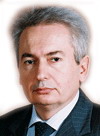 Од 1981. запослен је у Клиници за оториноларингологију и максилофацијалну хирургију Клиничког центра Србије, гдје и данас (2018) ради. Био је начелник одјељења, директор клинике 12 година и директор Клиничког центра Србије осам година. На Медицинском факултету у Београду биран је за асистента 1991, доцента 1995, ванредног професора 2000. и редовног 2005. године. На истом факултету, у више мандата, био је шеф Катедре за оториноларингологију са максилофацијалном хирургијом. Ментор је за област специјалистичких студија из оториноларингологије, те за девет магистарских и шест докторских теза у овој области. Члан је Савета Универзитета у Београду. На Медицинском факултету у Бањој Луци био је професор и шеф Катедре за оториноларингологију 2005/2006. године. Учесник је и организатор бројних домаћих и међународних скупова. Одржао је 34 предавања на међународним европским и свјетским конгресима. Организатор је међународних научних скупова у Београду, поводом Свјетског дана гласа, који се одржавају сваке године у априлу.До 2018. објавио је 246 стручних и научних радова. Као аутор или коаутор, објавио је 16 књига, међу којима су: Medicinski leksikon (коаутор), Beograd 1999; Otorinolaringologija sa maksilofacijalnom hirurgijom (коаутор), Beograd 2004; Оториноларингологија у Србији (коаутор), Београд 2006; Професионални глас, Београд 2011; Paralize glasnica, Beograd 2013; Karcinom larinksa (коаутор), Beograd 2017, за коју је добио Награду града Београда за изузетан допринос у медицини.Предсједавао је Удружењу оториноларинголога Србије и Црне Горе од 2002. до 2006. године. Члан је Српског лекарског друштва и Оториноларинголошке секције СЛД од 1981. године, а био је и потпредсједник ове секције 2000–2004. и предсједник 2008–2014. године. Члан је Француског удружења за оториноларингологију и Европског удружења ларинголога (ELS), Научног савјета ELS, Извршног комитета Европског удружења оториноларинголога (EUFOS). Био је члан уредништва часописâ „Otorhinolaryngology – Head and Neck Surgery”, „Acta chirurgica Iugoslavica” (Medline), „Војносанитетски преглед” (SCIE), „Acta Otorhinolaryngologica Serbica”. За дописног члана Академије наука и умјетности Републике Српске, изван радног састава, изабран је 21. децембра 2012. године. Члан је Европске академије наука у Бечу.Носилац је највишег признања Српске православне цркве – Ордена Светог Саве I реда.